General Director 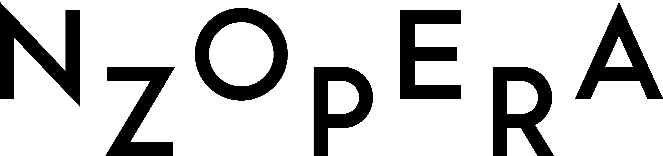 Lead New Zealand’s national opera companyInnovative creative leadershipBased in Auckland, New Zealand NZ Opera’s purpose is to enrich the cultural life of Aotearoa, through an experience of opera that connects, engages and inspires reflection on our human condition. By evolving the art form, we are ensuring a vibrant and sustainable presence for opera in New Zealand. This includes celebrating our cultural diversity including Māori and Pasifika artists; finding fiscally appropriate ways of commissioning new work and finding touring models that support our regions to build bridges between our art form and new audiences.  Our General Director reports to the board and has a broad remit across strategy, programming, artistic development, stakeholder relationships through to ensuring financial sustainability. This is a dynamic and influential role with the scope to develop an artistic programme that demonstrates our unique and exciting creative vision, providing the leadership and support of NZ Opera’s small and talented team. You will also be integral in supporting our bicultural journey, as we seek to work in genuine partnership with our Te Tiriti o Waitangi partners, tangata whenua. We are seeking candidates with an exceptional track record in arts leadership as well as experience in opera, specifically including knowledge of the operatic repertoire, opera singing and voices. You will have credibility and networks in opera and the wider performing arts sector and understand current developments in performing arts practice. Known for your collaborative style and your creative innovation, you will rapidly come up to speed with the current environment for opera in New Zealand.  Forging exceptional relationships with our partners, stakeholders, funders and benefactors, you will bring exemplary communication, advocacy and leadership skills.Applications are sought from both within New Zealand and offshore. For a copy of the candidate information pack or to organise an initial confidential discussion, please contact Jo Bell on jo@amytea.co.nz

If you are interested in applying, please send your CV and Cover Letter to apply@amytea.co.nzApplications close Friday 20th January 2023.